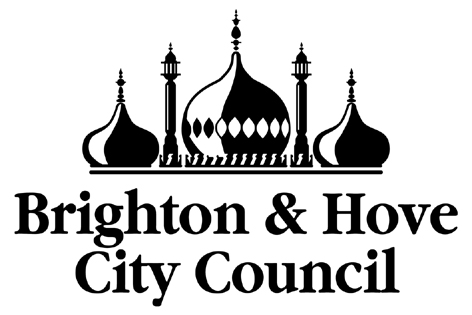 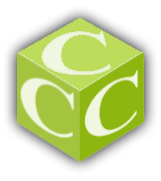 CORNERSTONE COMMUNITY CENTRE FOOD HUBSATURDAYS throughout February and March 2-4pmFREE FOOD and TOILETRIESFor families living in the BN3 areaCornerstone Community Centre in Hove has been awarded a grant by BHCC to open a pop up food hub for the next 8 weeks, to provide food and toiletries to families who are finding this third lockdown tough. Please come along for a bag of food (tinned / dry goods, fresh eggs, fruit and vegetables) and toiletries from 2-4pm on Saturdays during February and March. No referrals or proof of income needed. This is for everyone in our local community. Please wear a face mask and enter the garden via First Avenue.This project is funded by a Government Covid winter grant, will run until the end of March and is run by volunteers, many of whom have been furloughed.Cornerstone Community Centre is on the corner of First Avenue and Church Road, HOVE, BN3 2FL. 01273 327757